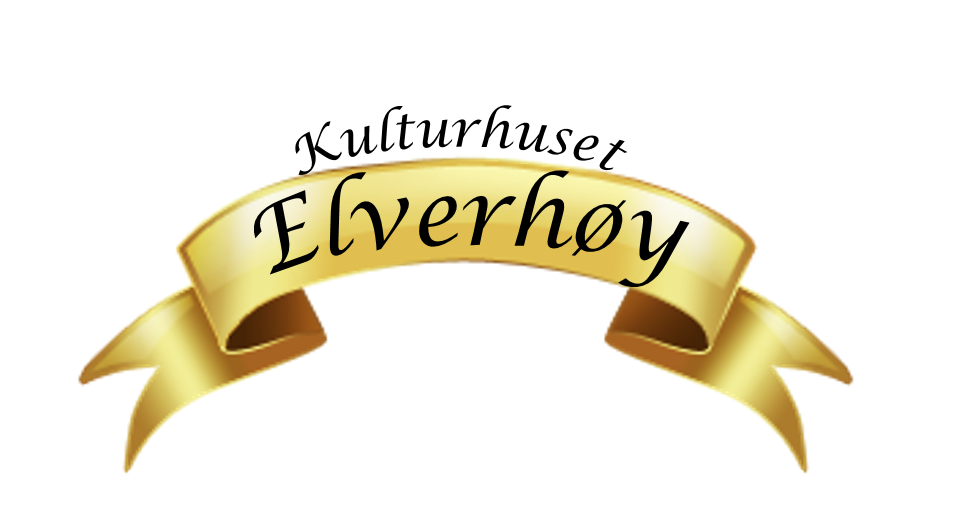 ÅRSMELDING 2015Ordinært årsmøte blei avholdt på Elverhøy torsdag 12.februar 2015.Til styre blei valgt : Knut M.Høydal, leder,  samt 8 styremedlemmer: Anders Bøhle, Arnfinn Dahl, Frank Wedde og Rikka Rivrud for 2 år, og Trygve Bøhle, Torun A. Dahl, Theo Aske Holskil og Ingegerd Holt Brattestå for 1 år. Varamedlemmer for et år: Marte M. Bjune og Alf Kirkeberg.Revisor: Vidar Gjelsås.  Revidert regnskap, budsjett samt vedtekter og virksomhetsplan blei godkjent. Kontingenten bestemt til kr. 100.- for barn /studenterKr.300.- for enkeltmedlemerKr.500.- for samboere/gifteKr.1000.- for foreninger  .Protokoll fra årsmøtet samt vedtektene og signaturrett blei sendt til Brønnøysundregistrene.2015 har også vært et aktivt år der mye har skjedd.*Nyttårskonsertene 10. og 11. januar var oppstarten. 2 fulle hus som ga et bra overskudd *I februar startet Barne og ungdomsteateret (KET) opp med et introduksjonskurs på torsdager i februar og mars, med forestilling den 19. april. Rikka Rivrud er primus motor her, med hjelp fra Kaia Schuett Rivrud, Marte M. Bjune , Marte Kvaal og Theo Aske Holskil.Interessen var stor - 30 barn påmeldt, og det blei også satt opp en venteliste. Fra august fortsatte de som ville (25 stykker) med øvelser til oppsetning av ”Annie” med framføring 5. og 6. desember.*Elverhøy-stallen , administrert av Frank Wedde, er oppretta med en god del artister i flere sjangre.  Disse kan bookes til forskjellige arrangement og oppdrag, og er også de som stiller opp på nyttårskonserten, ”CafeMeny”  og Helsehuset.  Økonomisk får artistene 2/3 av inntektene , og KE får resten.*Ungdomsgruppa er opprettet, men har litt problemer med å få folk med. Ideene er mange, og intensjonene gode, men det er foreløpig vanskelig å drive en slik gruppe.Organisatorisk:”Teaterjentene” har laget en logo til oss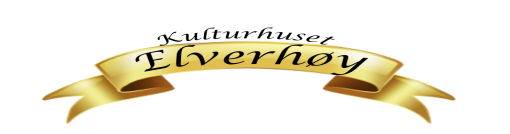 Vi har med hjelp av Joachim Svendsrød  i Frilynt, fått laget oss en god hjemmeside :kulturhusetelverhoy.no. Knut Høydal og Trygv Bøhle har deltatt på Frilynts årsmøte i mars 2015, og som medlemmer i Frilynt er både medlemmer og forening forsikra.Økonomisk:Vi har vært så heldige at vi har fått en del sponsorgaver, private gaver og tilskudd fra kommune og Frifond. Vi har hatt egne arrangement som også gir penger i kassa. Til sammen  på nyttårskonsert og teater, kr.94000.-Utleie av huset har i år innbrakt kr.64000.-Sjøl om vi har brukt en del penger på utstyr og byggtekniske ting, er økonomien bra. Gjelda er betalt, og vi har ved årsskiftet ca 127 000.-  i banken.Pr i dag ligger en søknad inne hos  Vestfold Fylke,spillemidler til lokale kulturhus, da vi må foreta en større utbedring av huset;  både tak,  utbygg i 2 etasje mot sør samt inngangspart m. garderobe på østsida må det gjøres noe med.Huset:Husstyret består av Anders Bøhle(leder), Arnfinn Dahl, Torun A. Dahl og Ingegerd Holt Brattestå.I året har følgende blitt gjort: *Isolert loft over storesal. Kr.46000.- + dugnad*Gravd , drenert og isolert på vestsida , samt bytta kledning og rømmingsdør på samme side. Kostnad kr.48000.-     + mye dugnad* Pussa og lakka gulv i storesalen  Kostnad kr. 15500.-      + dugnad*Bona resten av gulva i 1 .etasje Kostnad kr 5300.-* Kjøpt fuktavtrekker til kjelleren kr.3100.-*Innreda 2. etasje til møterom  dugnad og gaver*Malt og pussa opp 2 scenerom (teater jentene og Theo) Kostnad  kr.3100.-*Revet gammel inngang og montert ny trapp på syd: gave og dugnad* Oljefyren revet og fjernet : Dugnad*Hugget trær ute på vestsida. Dugnad*Grusa gårdsplassen . Dugnad*Hengt opp oppslagstavle ute på østveggen. Dugnad*div ting: fått i gang oppvaskmaskinen, kjøpt trillebord, nytt middagsservise (kan nå dekkes til 100 personer), anskaffet dørlukker,  Kostnad kr. 15000.-Utstyr:Vi har gått til anskaffelse av lys og lydutstyr for ca kr. 75000.-Det er kjøpt inn mygger og lydutstyr som gjør at forestillingene våre har til sitt behov. Til denne jobben har vi hatt fantastisk god hjelp av Audun Kalleberg. Foreningen :Har i året hatt:* 12 styremøter.*årsmøte*julebord med innbudte sponsorgjester*3 dager med teateroppsetning (vår og høst)*2 dager med nyttårskonsert* 61 medlemmer, herav 40 under 26 år Vi har  følgende foreningsmedlemmer og faste leietagere:VåRa- koret, Ramnes Sportsfiskere , Beitemarken 4H og( helt nytt) Ramnes Trekkspillklubb.Vi takker alle hjelpere og alle i styret for året som har vært.Knut Måge Høydal		Ingegerd Holt Brattestå  (leder)			(sekretær)